MADONAS NOVADA PAŠVALDĪBA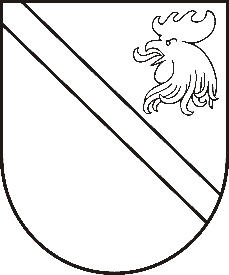 Reģ. Nr. 90000054572Saieta laukums 1, Madona, Madonas novads, LV-4801t. 64860090, fakss 64860079, e-pasts: dome@madona.lv___________________________________________________________________________MADONAS NOVADA PAŠVALDĪBAS DOMESLĒMUMSMadonā2019.gada 21.maijā								Nr.189									(protokols Nr.8, 10.p.)Par atbalstu kafejnīcas “Rudzons” balles organizēšanai Pilsētas svētku ietvarosMadonas novada pašvaldība 2019.gada 24.aprīlī ir saņēmusi SIA “Cafe Hotel” valdes locekļa M.Kalniņa iesniegumu (reģistrēts Madonas novada pašvaldībā ar Nr.MNP/2.1.3.1/19/1417) ar lūgumu finansiāli atbalstīt dzīvās mūzikas pasākumu kafejnīcas “Rudzons” pagalmā, kas norisināsies Pilsētas svētku ietvaros 2019. gada 7. jūnijā.M. Kalniņš savā iesniegumā lūdz finansiālu atbalstu skatuves nomai un ārējās skaņas uzstādīšanai. Pasākuma norises laiks 07.06.2019. no plkst. 22.30 – plkst. 04.00. Plānots, ka pasākumā uzstāsies grupas “Bruģis” un “Mobile”, kā arī DJ Virpulis.Drošības pasākumus apņemas nodrošināt SIA “Cafe Hotel”.Noklausījusies Kultūras nodaļas vadītājas D.Iraidas sniegto informāciju, ņemot vērā 21.05.2019. Finanšu un attīstības komitejas atzinumu, atklāti balsojot: PAR - 13 (Agris Lungevičs, Zigfrīds Gora, Ivars Miķelsons, Andrejs Ceļapīters, Andris Dombrovskis, Antra Gotlaufa, Gunārs Ikaunieks, Valda Kļaviņa, Valentīns Rakstiņš, Andris Sakne, Rihards Saulītis, Aleksandrs Šrubs, Gatis Teilis), PRET – NAV, ATTURAS – NAV, Madonas novada pašvaldības dome  NOLEMJ:  Atbalstīt SIA “Cafe Hotel” organizēto pasākumu Madonas pilsētas svētku ietvaros, uzstādot mazo skatuvi 4x5m, kā arī nodrošinot 2 bio tualešu uzstādīšanu pasākuma vajadzībām.Domes priekšsēdētājs						A.Lungevičs